June 2nd, 2020  7:30 a.m. – 9:00 a.m.Zoom Conference CallAGENDAApproval of minutes – ChairAdditions/deletions to agenda – Chair Introduction to David Sayers, Small Business Office Manager Economic Development Department Update – Director, Sr. Economic Developer, and Small Business Office Manager COVID-19 Microbusiness Relief ProgramCity of Albuquerque response to COVID-19Reopening StrategyEconomic Development Resource GuideNext steps for the Small Business OfficeCommittee Update – ChairDiscussion about COVID-19 impact on small business in ABQNext steps Review letter of introduction from City Council AdjournCity of AlbuquerqueSmall BusinessRegulatory Advisory CommissionCity of AlbuquerqueSmall BusinessRegulatory Advisory Commission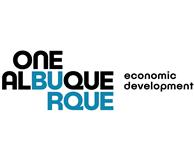 Chair: Myra GhattasVice Chairman: Tim Nisly                   Ex-Officio Member: Synthia R. Jaramillo City Legal: Leigh Brunner                                Staff:  M. Mitchell           D. Sayers           C. Nunez           R. GriegoCommissioners: Paulette Baca                              Matthew Biggs                              Kenneth J. Carson                             Cailyn Kilcup                             Michael M. Silva Jr.
                             Commissioners: Paulette Baca                              Matthew Biggs                              Kenneth J. Carson                             Cailyn Kilcup                             Michael M. Silva Jr.
                             